How being an au pair makes you attractive to future employersYour experience as an au pair lets you develop key skills and capabilities that can help bring success when it comes time to search for your next job. The experts at Young Capital explain how an au pair stay can be an important part of a strategy for advancing your career. 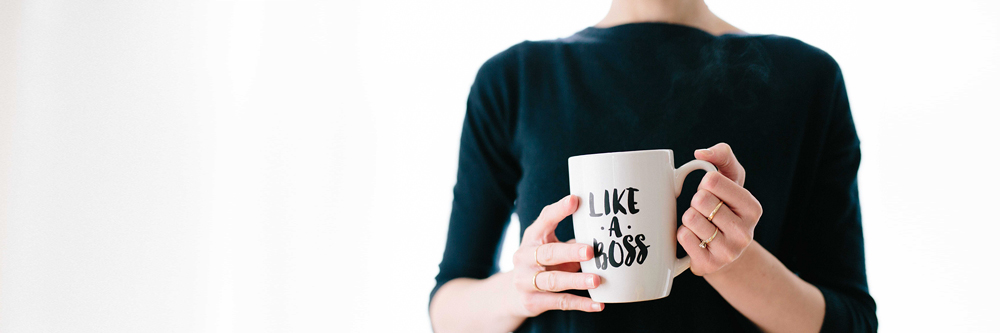 August 20, 2019 in Au pairsBecoming an au pair is a great experience when you are still a student and looking for a summer job or as a gap year possibility, for example. Being an au pair will help you develop many different qualities at a personal level that also are relevant on a professional level.You will certainly be able to enrich your CV by including your au pair experience. Discover some ideas on how to do this in this article!1. Acquiring foreign language skillsThe first skill you will be able to put on your resume by becoming an au pair is to speak a foreign language in addition to your native language.Indeed, by being immersed in a foreign country and being surrounded by people of different nationalities you will be receiving the most intensive and effective type of language training.At first it may be difficult, you will probably make many mistakes, you will not always find the right words. But as you spend time in the country you will become more and more bilingual. And being bilingual in the international job market is a great advantage when looking for a job.2. Gaining maturityTo work as an au pair means going alone to an unfamiliar country and working with people you do not know at first. This experience definitely involves getting out of your comfort zone. It takes courage and is not something that everyone can manage. As a former au pair with this experience, you will stand out from other candidates with recruiters.Indeed, whenever you are facing difficult times, your time as an au pair is a foundation you can build on that adds to your maturity and self-confidence. These are qualities that a future employer will value and that will help you in your work, whatever it might be.3. Handling a new cultureBy working as an au pair abroad you will be immersed in the culture of a new country. The daily habits of your various host family members will almost certainly be different from those of your home country.In living with the family, you will need to adapt to their way of life. This sort of intercultural flexibility and adaptability is highly sought after by recruiters and employers. A candidate who can easily adapt to a new environment will be able to integrate quickly and without much difficulty to a new team and a new corporate (or international) culture.4. Managing important responsibilitiesBecoming an au pair can be fun but it is not the easiest job, contrary to what you might think at first.Providing childcare in a new family is a big responsibility and requires discipline, patience and steadiness. After handling a challenge like this you can be confident of your ability to handle stress on a daily basis and to manage serious responsibilities on your own as well as when working in the family team. This is one more asset to put forward on your CV in connection with the au pair stay!5. Expanding your professional networkDuring your au pair experience you will have the opportunity to meet many different people. You will have time to make new friends – of the same nationality and from other countries. And you may also have the chance to meet people working in the sector that interests you.These contacts are valuable to add to your professional network. Indeed, they might have opportunities to offer you later.Telling your au pair storySo when it comes time to present your au pair experience to future employers, be ready to tell them all that you have learned. It is much more than "just" being an au pair!About the author: Flora Viano is an online marketing specialist working at the web portal StudentJob. Flora writes regularly about topics of interest to students and is working in the field of online marketing and studying communications.					Found on https://www.aupairworld.com/en/blog/au-pairing-for-your-cv